О внесении изменений в постановление Администрациигорода Когалыма от 28.12.2018 №3030 В соответствии со статьей 53 Федерального закона от 06.10.2003 №131-ФЗ «Об общих принципах организации местного самоуправления в Российской Федерации», Уставом города Когалыма:1. В приложение к постановлению Администрации города Когалыма от 28.12.2018 №3030 «О выплатах стимулирующего характера руководителям муниципальных учреждений культуры города Когалыма (далее - Положение) внести следующие изменения:1.1.  пункт 2 Положения изложить в редакции согласно приложению к настоящему постановлению.2. Отделу финансово-экономического обеспечения и контроля Администрации города Когалыма (А.А. Рябинина) направить в юридическое управление Администрации города Когалыма текст постановления и приложение к нему, его реквизиты, сведения об источнике официального опубликования в порядке и сроки, предусмотренные распоряжением Администрации города Когалыма от 19.06.2013 №149-р «О мерах по формированию регистра муниципальных нормативных правовых актов Ханты-Мансийского автономного округа – Югры» для дальнейшего направления в Управление государственной регистрации нормативных правовых актов Аппарата Губернатора Ханты-Мансийского автономного округа - Югры.3. Опубликовать настоящее постановление в газете «Когалымский вестник» и разместить на официальном сайте Администрации города Когалыма в сети «Интернет» (www.admkogalym.ru).4. Контроль за выполнением постановления возложить на заместителя главы города Когалыма Т.И. Черных.Приложениек постановлению Администрациигорода Когалыма2. Руководителям Учреждений устанавливаются стимулирующие выплаты:- премия по итогам работы (месяц, квартал, год);- единовременная выплата к юбилейным, праздничным датам и профессиональным праздникам.2.1. Премия по итогам работы за месяц выплачивается руководителям Учреждений с учетом выполнения целевых показателей эффективности деятельности Учреждений культуры города Когалыма и критериев оценки, в пределах средств, направленных на финансовое обеспечение выполнения муниципального задания на оказание муниципальных услуг (выполнения работ) в виде субсидий и средств, полученных от приносящей доход деятельности.Руководитель Учреждения обязан первого числа месяца, следующего за отчетным периодом, предоставить Учредителю отчет о выполнении целевых показателей эффективности работы Учреждения для согласования установленных показателей.При не предоставлении отчета о выполнении целевых показателей эффективности работы Учреждения в установленный срок или предоставление его с нарушением установленного порядка, целевые показатели эффективности работы Учреждения считаются невыполненными.Структурное подразделение Учредителя, координирующее деятельность Учреждений культуры города Когалыма, в лице Управления культуры, спорта и молодежной политики Администрации города Когалыма (далее - Управление), осуществляет оценку эффективности деятельности работы Учреждения в соответствии с фактически набранным значением показателя в баллах и готовит ходатайство на главу города Когалыма о выплате премии с указанием размера премии.При сумме баллов, соответствующей выполнению всех показателей, размер премии руководителя Учреждения за отчетный период равен 100 процентам от установленного размера премии. При начислении более низкой суммы баллов премия руководителя Учреждения снижается пропорционально баллам.Отчет о выполнении целевых показателей эффективности работы Учреждения для премирования руководителей за декабрь месяц предоставляется Учредителю до 15 декабря текущего финансового года.Основанием для выплаты премии по итогам работы за месяц руководителю Учреждения является распоряжение Учредителя.Распоряжение о выплате премии по итогам работы за месяц руководителю Учреждения готовит Управление по общим вопросам Администрации города Когалыма.Лишение премии по итогам работы за месяц производится в случае применения к руководителю Учреждения дисциплинарного взыскания.Лишение премии по итогам работы за месяц производится в том расчетном периоде, в котором к руководителю были применены дисциплинарные взыскания.2.2. Премиальная выплата по результатам работы за квартал осуществляется в соответствии с выполнением поставленных задач и показателей, за качественное и своевременное оказание муниципальных услуг, выполнение муниципального задания.2.3. Премия по итогам работы за год выплачивается руководителям Учреждения, отработавшим полный календарный год, а также руководителям, отработавшим неполный календарный год, пропорционально фактически отработанному времени в календарном году, при условии 100% исполнения муниципального задания.2.4. Руководителю Учреждения может производиться единовременная выплата к юбилейным, праздничным датам и профессиональным праздникам в порядке, установленном локальными нормативными актами учреждения. При этом конкретный размер выплаты денежного поощрения согласовывается с Управлением культуры спорта и молодежной политики города Когалыма.Единовременная выплата к юбилейным, праздничным датам и профессиональным праздникам осуществляется в учреждениях в едином размере в отношении работников и руководящего состава учреждения не более 3 раз в календарном году.Выплата к юбилейным, праздничным датам и профессиональным праздникам осуществляется не позднее месяца, следующего после наступления события.2.5. Премиальные выплаты по итогам работы за квартал, год, единовременная выплата к юбилейным, праздничным датам и профессиональным праздникам производятся с учетом обеспечения указанных выплат финансовыми средствами, в пределах доведенных бюджетных ассигнований, лимитов бюджетных обязательств бюджета города Когалыма, направленных на финансовое обеспечение выполнения муниципального задания на оказание муниципальных услуг в виде субсидий, а также средств, полученных от приносящей доход деятельности.Основанием для выплаты премии по итогам работы за квартал, год,  единовременной выплаты к юбилейным, праздничным датам и профессиональным праздникам руководителю Учреждения является распоряжение Администрации города Когалыма по ходатайству Управления с указанием размера премии.Конкретный размер премии определяется как в процентах к окладу работника, так и в абсолютном размере.2.5. Премии, предусмотренные подпунктами 2.1, 2.2, 2.3, 2.4 пункта 2 Положения, учитываются при исчислении среднего заработка для оплаты отпусков и выплаты компенсации за неиспользованные отпуска в соответствии с Положением об особенностях порядка исчисления средней заработной платы, утвержденным Постановлением Правительства Российской Федерации от 24.12.2007 №922 «Об особенностях порядка исчисления средней заработной платы».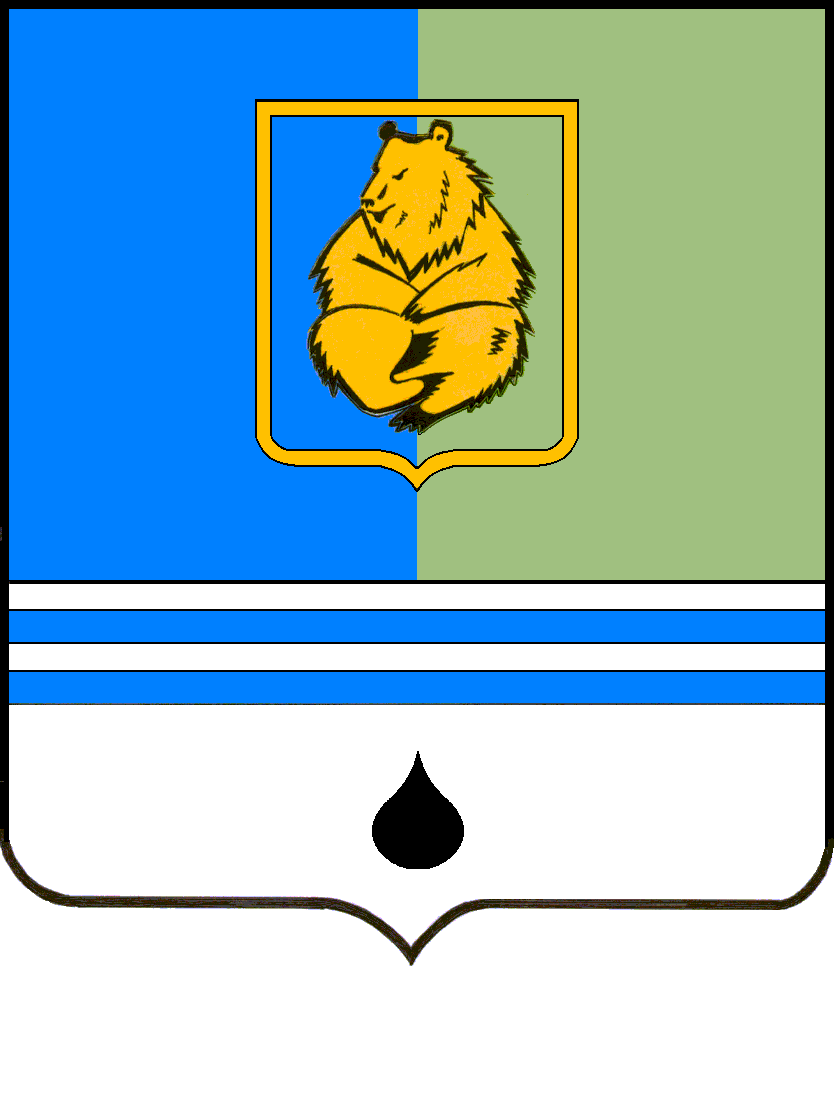 ПОСТАНОВЛЕНИЕАДМИНИСТРАЦИИ ГОРОДА КОГАЛЫМАХанты-Мансийского автономного округа - ЮгрыПОСТАНОВЛЕНИЕАДМИНИСТРАЦИИ ГОРОДА КОГАЛЫМАХанты-Мансийского автономного округа - ЮгрыПОСТАНОВЛЕНИЕАДМИНИСТРАЦИИ ГОРОДА КОГАЛЫМАХанты-Мансийского автономного округа - ЮгрыПОСТАНОВЛЕНИЕАДМИНИСТРАЦИИ ГОРОДА КОГАЛЫМАХанты-Мансийского автономного округа - Югрыот [Дата документа]от [Дата документа]№ [Номер документа]№ [Номер документа]от [Дата документа] № [Номер документа]та документа] № [Номер документа]